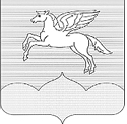 СОБРАНИЕ ДЕПУТАТОВ                                                                        ГОРОДСКОГО ПОСЕЛЕНИЯ «ПУШКИНОГОРЬЕ»               ПУШКИНОГОРСКОГО РАЙОНА ПСКОВСКОЙ ОБЛАСТИР Е Ш Е Н И Е02.06.2020г.  №  216рп. Пушкинские ГорыПринято на 38 очередной  сессии Собрания депутатов городского поселения «Пушкиногорье» второго созываОб отчете Главы администрациигородского поселения «Пушкиногорье»       В соответствии со статьей 31 Устава городского поселения «Пушкиногорье», Собрание депутатов городского поселения «Пушкиногорье»РЕШИЛО:1.  Утвердить отчет Главы Администрации городского поселения «Пушкиногорье» (Приложения 1, 2).2. Обнародовать настоящее решение в установленном порядке.И.п.главы  городского поселения  «Пушкиногорье»                                                             Н.Ю.Юркив	 Приложение 1 к  Решению Собраниядепутатов городскогопоселения «Пушкиногорье»от02.06.2020г. № 216                                                            ОТЧЕТо работе Администрации городского поселения                                                                 «Пушкиногорье» за 2019 год.Уважаемые депутаты и приглашенные участники Собрания депутатов городского поселения «Пушкиногорье»!В соответствии с Уставом  муниципального образования «Пушкиногорье» продолжается практика публичного предоставления отчетов о работе  Администрации городского  поселения «Пушкиногорье». Деятельность Администрации городского поселения «Пушкиногорье» была направлена на исполнение Федеральных законов, законов Псковской области, иных нормативных актов в свете исполнения полномочий, определенных  Федеральным законом  от 06.10.2003 года № 131-ФЗ «Об общих  принципах организации местного самоуправления в Российской Федерации».1. Благоустройство  и  озеленениеНа территории поселения расположено 18 детских спортивно-игровых сооружений.На содержание и ремонт детских игровых площадок  затрачено  150,2 тыс.руб.В 2019 году установлено оборудование детской спортивно-игровой площадки в д.Блажи на сумму 400,8тыс. руб., ограждение площадки на сумму 94,2 тыс.руб.В 2019 году регулярно производилась уборка улиц, тротуаров, парков, скверов, захоронений от случайного мусора, опавшей листвы, пыли, грязи. Затраты на уборку по данному виду расходов в 2019 году составили 1485.3тыс.руб.  Проведено два месячника по санитарной очистке территории поселения (весной и осенью). Затраты на озеленение территории городского поселения «Пушкиногорье» в 2019 году составили 848,1тыс. руб. Они включали в себя:- формовочную обрезку и побелку деревьев,- омоложение живой изгороди кустарника, - уборку аварийных деревьев, - посадку и уход за цветниками на территории городского поселения «Пушкиногорье».- в течение летнего периода производилось скашивание травы на газонах, парках и скверах по мере необходимости. Ликвидированы несанкционированные  свалки бытового мусора:-  расположенные в п.Пушкинские Горы: ул. Ленина д.23; ул. Лермонтова д.9,                 ул. Совхозная д.2; ул. Совхозная (карьер); ул. Заозерная -2свалки; ул. Почтовая – 1шт.; на объездной дороге. в населенных пунктах: д.Бугрово- 2 свалки; д.Вече;  Общие затраты на ликвидацию несанкционированных свалок составили в 2019 году 500 тыс. руб.Проведена противоклещевая обработка территории вокруг стадиона площадью 1,5 га, территории гражданского кладбища «Казанское» на ул. Лесная площадью 1,5 га, территории гражданского кладбища «Всесвятское» возле д. Атюхино площадью 3,7 га. Затраты составили 83.0 тыс. руб.Благоустроена общественная территория:, оборудована пешеходная дорожка по                        ул. Лермонтова на сумму 434,9тыс.руб.	Содержание дворовых территорий  выполнено  на сумму 592.0тыс.руб.Установлен памятный знак  Васильевой Анны Федоровны на сумму 79,2тыс.руб.; подготовлена площадка для установки памятного знака- бюста А.Храброву по                           ул. Новоржевская на сумму 80,3тыс.руб.Проведены работы по  уничтожению борщевика Сосновского на  площади 3га.  на сумму 54,0тыс.руб.В течении 2019года на подготовку поселка Пушкинские Горы  к праздничным мероприятиям  израсходовано 443,6тыс.руб.На прочие мероприятия по благоустройству израсходовано 262,1тыс.руб.2. Благоустройство  и содержание  мест  захороненийНа территории поселения расположены 15 гражданских, 19 воинских захоронений, памятников, памятных знаков.В течение 2019 года проводились работы по содержанию воинских захоронений, памятных знаков посредством скашивания травы, уборки мусора.На территории гражданского кладбища «Всесвятское» регулярно проводились работы по уборке мусора, скашиванию травы.Проводились работы по уборке мусора на гражданском кладбище «Казанское».Расходы на содержание мест захоронений в 2019 году составили 494,0 тыс. руб. 3. Содержание   дорогВ течение всего периода проводились работы по поверхностному профилированию грейдером, локальные ремонтные работы, расчистка от снега, работы по ликвидации скользкости (посыпка песком).Проводилась вырубка кустарника, древесной растительности вдоль дорог.На исполнение переданных полномочий Администрации Пушкиногорского района перечислено на возмещение расходов по содержанию дорог в 2019 году 2461,3 тыс. руб.4. ВодоснабжениеОбеспечение водой населения поселка производится посредством водопроводной сети МП «ККУ», сельского населения – из колодцев и 26 водонапорных башен.На исполнение переданных полномочий Администрации  Пушкиногорского района перечислено на возмещение расходов по водоснабжению межбюджетным трансфертом 851,0тыс.руб.5. Уличное освещение760 светильников уличного освещения обеспечивает комфортное состояние в поселке и в части сельских населенных пунктов в темное время суток.Затраты на оплату электроэнергии  по уличному освещению  составили  3764,4тыс.руб.Затраты на ремонт и монтаж  светильников уличного  освещению составили 290,5тыс.руб.6. Обеспечение  первичных  мер  пожарной  безопасностиНа территории  поселения оборудованы в соответствии с нормативными требованиями 12 водоемов.В летний и зимний периоды проводились работы по содержанию водоемов, текущему ремонту, окраске, расчистке от снега подъездных путей, скашиванию травы, Расходы  на содержание  пожарных водоемов (открытых и закрытых)составили 195,0тыс. руб.Оборудованы  четыре новых пожарных водоема в населенных пунктах: рп. Пушкинские Горы ул. Комсомольская, д.Кокорино,д.Гарино,  д.Паренцево, затраты составили 543,7тыс.руб.	Приобретен  гидропульт на сумму 8,3тыс.руб.Всего  в 2019году на  обеспечение пожарной безопасности  израсходовано 747,0тыс.руб.7. Содержание учреждений культуры и проведение праздничных мероприятийНа исполнение переданных полномочий Администрации Пушкиногорского района на организацию досуга перечислено 2629,4тыс. руб. Эти средства пошли на организацию следующих праздников: на новый год, Крещение, День Защитников Отечества, День 8 Марта, День памяти узников концлагерей, День Победы, Пушкинский День России, День памяти и скорби, День освобождения поселка, День Молодежи, До свидания лето, Осенняя сельскохозяйственная ярмарка.К Дню Победы, Дню освобождения района улицы поселка украшались флагами, консолями, растяжками, праздничными баннерами.На братские захоронения, к памятным знакам возлагались венки.Затраты на  содержание учреждений  культуры и проведение праздничных  и культурных мероприятий составили 2629,4тыс.руб.На содержание  библиотеки перечислено 1800,0тыс.руб. 8 Мероприятия по  программе «Комфортная среда»	Расходы  на мероприятия  по программе «Комфортная среда» в 2019году составили2401,7тыс.руб., в том числе:-благоустройство территории: пешеходная дорожка ул. Ленина, ул.Лермонтова                                   ( от сбербанка правая сторона) на сумму 2233,6тыс.руб.- Благоустройство территории : зона отдыха  на сумму 168,1тыс.руб.Приложение 2 к  Решению Собраниядепутатов городскогопоселения «Пушкиногорье»                                                                                                      от02.06.2020г.  № 216                                    ОТЧЕТо работе аппарата Администрации городского поселения «Пушкиногорье»за 2019 годАдминистрация городского поселения осуществляет свои полномочия в составе 7 человек: Глава Администрации, заместитель Главы Администрации, консультант, три главных специалиста и один специалист по ведению первичного воинского учета. Кроме этого на добровольных началах осуществляют свою работу 33 старосты сельских населенных пунктов, 27 председателей  уличных и 68 председателей домовых комитетов.Совместно с работниками Администрации и старостами сельских населенных пунктов ежегодно на 1 июля проводится большая работа по уточнению записей в похозяйственных книгах по количеству населения, количеству скота, земли, техники.Так в результате подворного обхода на 01.07.2019 года в 119 населенных пунктах и р.п. Пушкинские Горы учтено:- хозяйств населения – 890 шт., в которых содержатся:- КРС – 58 голов, в т.ч. коровы -56 голов- овец – 241 голова;- лошадей – 12 голов;- коз – 7 голов; - кроликов – 50 голов;- птицы – 1200 голов;- пчелосемей – 60.Всего в течение 2019 года разработано и издано Администрацией городского поселения «Пушкиногорье»: Постановлений – 215, Распоряжений по основной деятельности – 11.Специалистами Администрации осуществляется юридическое и техническое обеспечение деятельности Собрания депутатов. Подготавливаются проекты нормативно правовых актов. Проводится оформление и сопровождение принятых на сессиях Собрания депутатов решений. Приняты и зарегистрированы в установленном порядке изменения и дополнения в Устав городского поселения «Пушкиногорье». Рассматриваются и составляются проекты по внесению изменений в Решения Собрания депутатов в соответствии с действующим законодательством.Ежедневно работниками Администрации ведется устный прием граждан и выдаются различные виды справок: о принадлежности, о личном подсобном хозяйстве, о печном отоплении, о регистрации, о составе семьи и др. – всего за 2019 год выдано справок  Администрацией городского поселения «Пушкиногорье» - 1256 шт.Рассмотрено 111 письменных заявлений, жалоб и предложений граждан, в том числе: об уборке аварийных деревьев; о получении деловой древесины и др. За 2019 год поступило 168 заявлений от граждан по земельным вопросам.  Граждане, проживающие на территории поселения, обращаются в Администрацию с различными вопросами и им оказываются устные консультации и содействие в решении насущных проблем.Всего на воинском учете на территории городского поселения, а это рабочий поселок Пушкинские Горы и 119 населенных пунктов состоит 1612 человек, из них: офицеров – 67 человек, прапорщиков – 10 человек, сержантов – 346 человек, солдат – 1141 человек, призывников – 48 человек.За 2019 год поставлено на первичный воинский учет 22 человек, снято с воинского учета 33 человека, поставлено на воинский учет – 23 человека, из них 21 человек  прибыл из Российской Армии.В течение года велась работа с гражданами о военной службе по контракту. Два раза в год проводились призывные комиссии. Для этого специалистом по ведению первичного воинского учета была проведена работа по выдаче повесток, сбору информации о призывниках и другая необходимая работа.В общем, за год вызывалось на призывную комиссию 26 человека, из них на службу в Российскую Армию отправлено 11 человек.В течение года работники принимали активное участие в подготовке и проведении праздничных мероприятий – Крещение Господне, День защитника Отечества, Широкая Масленица, День Победы, Пушкинский праздник поэзии, День молодежи, День освобождения района от немецко – фашистских захватчиков, День образования Пушкиногорского района, праздничные мероприятия «До свидания, лето…», Осенняя  ярмарка.Работники так же непосредственно участвуют и организовывают месячники по благоустройству и санитарному содержанию территории городского поселения. Население и организации оповещаются о проведении субботников на прикрепленных территориях.Проводилась ежедневная различная многочисленная текущая работа.